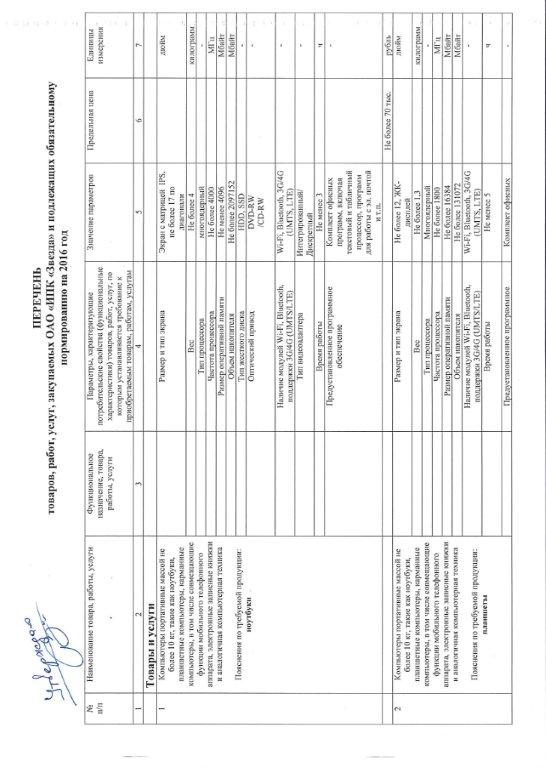 № п/пНаименование товара, работы, услугиФункциональное назначение, товара, работы, услугиПараметры, характеризующие потребительские свойства (функциональные характеристики) товаров, работ, услуг, по которым устанавливается требование к приобретаемым товарам, работам, услугамЗначение параметровПредельная ценаЕдиницы измерения1234567Предустановленное программное обеспечениеКомплект офисных программ, включая текстовый и табличный процессор, программ для работы с эл. почтой и т.п.-Не более 50 тыс.рубль3Машины вычислительные электронные цифровые прочие, содержащие или не содержащие в одном корпусе одно или два из следующих устройств для автоматической обработки данных: запоминающие устройства, устройства ввода, устройства вывода.Пояснения по требуемой продукции:компьютеры персональные настольные, рабочие станции вывода-Тип (моноблок/системный блок и монитор)Моноблок, системный блок + монитор-3Машины вычислительные электронные цифровые прочие, содержащие или не содержащие в одном корпусе одно или два из следующих устройств для автоматической обработки данных: запоминающие устройства, устройства ввода, устройства вывода.Пояснения по требуемой продукции:компьютеры персональные настольные, рабочие станции выводаРазмер экрана/монитораНе более 27дюйм3Машины вычислительные электронные цифровые прочие, содержащие или не содержащие в одном корпусе одно или два из следующих устройств для автоматической обработки данных: запоминающие устройства, устройства ввода, устройства вывода.Пояснения по требуемой продукции:компьютеры персональные настольные, рабочие станции выводаТип процессорамногоядерный-3Машины вычислительные электронные цифровые прочие, содержащие или не содержащие в одном корпусе одно или два из следующих устройств для автоматической обработки данных: запоминающие устройства, устройства ввода, устройства вывода.Пояснения по требуемой продукции:компьютеры персональные настольные, рабочие станции выводаЧастота процессораНе более 4000МГц3Машины вычислительные электронные цифровые прочие, содержащие или не содержащие в одном корпусе одно или два из следующих устройств для автоматической обработки данных: запоминающие устройства, устройства ввода, устройства вывода.Пояснения по требуемой продукции:компьютеры персональные настольные, рабочие станции выводаРазмер оперативной памятиНе менее 4096Мбайт3Машины вычислительные электронные цифровые прочие, содержащие или не содержащие в одном корпусе одно или два из следующих устройств для автоматической обработки данных: запоминающие устройства, устройства ввода, устройства вывода.Пояснения по требуемой продукции:компьютеры персональные настольные, рабочие станции выводаОбъем накопителяНе более 2097152Мбайт3Машины вычислительные электронные цифровые прочие, содержащие или не содержащие в одном корпусе одно или два из следующих устройств для автоматической обработки данных: запоминающие устройства, устройства ввода, устройства вывода.Пояснения по требуемой продукции:компьютеры персональные настольные, рабочие станции выводаТип жесткого дискаHDD, SSD-3Машины вычислительные электронные цифровые прочие, содержащие или не содержащие в одном корпусе одно или два из следующих устройств для автоматической обработки данных: запоминающие устройства, устройства ввода, устройства вывода.Пояснения по требуемой продукции:компьютеры персональные настольные, рабочие станции выводаОптический приводDVD-RW/CD-RW-3Машины вычислительные электронные цифровые прочие, содержащие или не содержащие в одном корпусе одно или два из следующих устройств для автоматической обработки данных: запоминающие устройства, устройства ввода, устройства вывода.Пояснения по требуемой продукции:компьютеры персональные настольные, рабочие станции выводаТип видеоадаптераДискретный, интегрированный-3Машины вычислительные электронные цифровые прочие, содержащие или не содержащие в одном корпусе одно или два из следующих устройств для автоматической обработки данных: запоминающие устройства, устройства ввода, устройства вывода.Пояснения по требуемой продукции:компьютеры персональные настольные, рабочие станции выводаПредустановленное программное обеспечениеКомплект офисных программ, включая текстовый и табличный процессор, программ для работы с эл. почтой и т.п-Не более 70 тыс.рубль4Устройства ввода или вывода, содержащие или не содержащие в одном корпусе запоминающие устройства.Пояснения по требуемой продукции: принтеры, сканеры, многофункциональные устройства--4.1Пояснения по требуемой продукции: принтеры сетевыеМетод печати (струйный/лазерный - для принтера/многофункционального устройства)лазерный принтер-4.1Пояснения по требуемой продукции: принтеры сетевыеРазрешение сканирования (для сканера/ многофункционального устройства)-dpi4.1Пояснения по требуемой продукции: принтеры сетевыеЦветность (цветной/черно-белый)черно-белый4.1Пояснения по требуемой продукции: принтеры сетевыеМаксимальный форматA34.1Пояснения по требуемой продукции: принтеры сетевыеСкорость печати/сканированияНе менее 10 /не более 60стр/мин4.1Пояснения по требуемой продукции: принтеры сетевыеНаличие дополнительных модулей и интерфейсов (сетевой интерфейс, устройства чтения карт памяти и т.д.)Сетевой интерфейс – наличие,
устройство автоматической двусторонней печати - наличиене более 95 тыс.рубль4.2Пояснения по требуемой продукции: принтеры персональныеМетод печати (струйный/лазерный - для принтера/многофункционального устройства)лазерный принтер4.2Пояснения по требуемой продукции: принтеры персональныеРазрешение сканирования (для сканера/ многофункционального устройства)-dpi4.2Пояснения по требуемой продукции: принтеры персональныеЦветность (цветной/черно-белый)черно-белый4.2Пояснения по требуемой продукции: принтеры персональныеМаксимальный форматА44.2Пояснения по требуемой продукции: принтеры персональныеСкорость печати/сканированияНе менее 10 /
не более 65стр/мин4.2Пояснения по требуемой продукции: принтеры персональныеНаличие дополнительных модулей и интерфейсов (сетевой интерфейс, устройства чтения карт памяти и т.д.)Сетевой интерфейс – наличие,
устройство автоматической двусторонней печати - наличиене более 20 тыс.рубль4.3Пояснения по требуемой продукции: многофункциональные устройства персональныеМетод печати (струйный/лазерный - для принтера/многофункционального устройства)лазерный-4.3Пояснения по требуемой продукции: многофункциональные устройства персональныеРазрешение сканирования (для сканера/ многофункционального устройства)Не менее 300х300 /не более 1200х2400dpi4.3Пояснения по требуемой продукции: многофункциональные устройства персональныеЦветность (цветной/черно-белый)черно-белый-4.3Пояснения по требуемой продукции: многофункциональные устройства персональныеМаксимальный форматА4-4.3Пояснения по требуемой продукции: многофункциональные устройства персональныеСкорость печати/сканированияНе менее 10/10 / 
не более 60/60стр./мин4.3Пояснения по требуемой продукции: многофункциональные устройства персональныеНаличие дополнительных модулей и интерфейсов (сетевой интерфейс, устройства чтения карт памяти и т.д.)Сетевой интерфейс – наличие,
устройства чтения карт памяти – наличие,
разъем USB – наличие,
устройство автоматической двусторонней печати - наличие-не более 30 тыс. рубль4.4Пояснения по требуемой продукции: сканерыМетод печати (струйный/лазерный - для принтера/многофункционального устройства)сканер-4.4Пояснения по требуемой продукции: сканерыРазрешение сканирования (для сканера/ многофункционального устройства)Не менее 600х600 /
не более 2400х4800dpi4.4Пояснения по требуемой продукции: сканерыЦветность (цветной/черно-белый)цветной /черно-белый-4.4Пояснения по требуемой продукции: сканерыМаксимальный форматА3-4.4Пояснения по требуемой продукции: сканерыСкорость сканированияне более 160стр/мин4.4Пояснения по требуемой продукции: сканерыНаличие дополнительных модулей и интерфейсов (сетевой интерфейс, устройства чтения карт памяти и т.д.)-не более 160 тыс.рубль4.5Пояснения по требуемой продукции: многофункциональные устройства сетевыеМетод печати (струйный/лазерный - для принтера/многофункционального устройства)лазерный- 4.5Пояснения по требуемой продукции: многофункциональные устройства сетевыеРазрешение сканирования (для сканера/ многофункционального устройства)Не менее 300х300 /не более 1200х2400dpi4.5Пояснения по требуемой продукции: многофункциональные устройства сетевыеЦветность (цветной/черно-белый)цветной /черно-белый- 4.5Пояснения по требуемой продукции: многофункциональные устройства сетевыеМаксимальный форматА3- 4.5Пояснения по требуемой продукции: многофункциональные устройства сетевыеСкорость печати/сканированияНе менее 20/20 /не более 65/65стр/мин4.5Пояснения по требуемой продукции: многофункциональные устройства сетевыеНаличие дополнительных модулей и интерфейсов (сетевой интерфейс, устройства чтения карт памяти и т.д.)Сетевой интерфейс – наличие,
устройства чтения карт памяти – наличие,
разъем USB – наличие,
устройство автоматической двусторонней печати - наличие-не более 95 тыс.рубль4.6Пояснения по требуемой продукции:факсМетод печати (струйный/лазерный - для принтера/многофункционального устройства)лазерный факс -Разрешение сканирования (для сканера/ многофункционального устройства)Не менее 300х300 /не более 1200х2400dpiЦветность (цветной/черно-белый)черно-белый -Максимальный форматА4 -Скорость печати/сканированияНе менее 5/5 /не более 30/30стр./минНаличие дополнительных модулей и интерфейсов (сетевой интерфейс, устройства чтения карт памяти и т.д.)--не более 18 тыс.рубль5Оборудование оконечное (пользовательское) телефонной или телеграфной связи, аппаратура видеосвязи.Пояснения по требуемой продукции:телефоны мобильные5.1Руководитель, заместители руководителя, главный бухгалтер -Тип устройства (телефон/смартфон)Мобильный телефон /смартфон- 5.1Руководитель, заместители руководителя, главный бухгалтер -Поддерживаемые стандартыGSM 900/1800/1900, UMTS, LTE-5.1Руководитель, заместители руководителя, главный бухгалтер Время работыВ активном режиме разговора:
не менее 2,5 /
не более 30час5.1Руководитель, заместители руководителя, главный бухгалтер Метод управления (сенсорный/кнопочный)Сенсорный /
кнопочный -5.1Руководитель, заместители руководителя, главный бухгалтер Количество SIM-картНе более 3шт.5.1Руководитель, заместители руководителя, главный бухгалтер Наличие модулей и интерфейсов (Wi-Fi, Bluetooth, USB, GPS)Модуль Wi-Fi - наличие,
модуль Bluetooth - наличие,
интерфейс USB – наличие,
модуль GPS - наличие-  не более 10 тыс.рубль5.2Иные специалисты  и  служащие (за исключением руководителей)Тип устройства (телефон/смартфон)Телефон/смартфон- 5.2Иные специалисты  и  служащие (за исключением руководителей)Поддерживаемые стандартыGSM 900/1800/1900, UMTS, LTE5.2Иные специалисты  и  служащие (за исключением руководителей)Время работыВ активном режиме разговора: не менее 2,5 /
не более 30час5.2Иные специалисты  и  служащие (за исключением руководителей)Метод управления (сенсорный/кнопочный)Сенсорный /
кнопочный -5.2Иные специалисты  и  служащие (за исключением руководителей)Количество SIM-картНе более 3шт. 5.2Иные специалисты  и  служащие (за исключением руководителей)Наличие модулей и интерфейсов (Wi-Fi, Bluetooth, USB, GPS)Модуль Wi-Fi - наличие,
модуль Bluetooth - наличие,
интерфейс USB – наличие,
модуль GPS - наличие - не более 3,5 тыс.рубль6Автомобили легковые6.1Руководитель, заместители руководителя Мощность двигателяНе более 200л/с6.1Руководитель, заместители руководителя Комплектациялюкс-6.1Руководитель, заместители руководителя  Не более 1,5 млн.руб.7Мебель для сидения, преимущественно  с металлическим каркасом7.1Руководитель, заместители руководителя, главный бухгалтерМатериал (металл)Металл -7.1Руководитель, заместители руководителя, главный бухгалтерОбивочные материалы Предельное значение – кожа натуральная; возможные значения: искуственная кожа, мебельный (искусственный) мех, искусственная замша (микрофибра), ткань, нетканые материалы7.2.Иные специалисты и   служащие   (за исключением руководителей)Материал (металл)Металл -7.2.Иные специалисты и   служащие   (за исключением руководителей)Обивочные материалыпредельное значение - искусственная кожа; возможные значения: мебельный (искусственный) мех, искусственная замша (микрофибра), ткань, нетканые материалы8Мебель для сидения, преимущественно с деревянным каркасом8.1Руководитель, заместители руководителя, главный бухгалтер Материал (вид древесины)предельное значение - массив древесины "ценных" пород (твердолиственных и тропических); возможные значения: древесина хвойных и мягколиственных пород: береза, лиственница, сосна, ель8.1Руководитель, заместители руководителя, главный бухгалтер Обивочные материалы предельное значение - кожа натуральная; возможные значения: искусственная кожа; мебельный (искусственный) мех, искусственная замша (микрофибра), ткань, нетканые материалы9Мебель металлическая для офисовМатериал (металл)металл10Мебель деревянная для офисов10.1Руководитель, заместители руководителя, главный бухгалтер Материал (вид древесины)предельное значение - массив древесины "ценных" пород (твердолиственных и тропических); возможные значения: древесина хвойных и мягколиственных пород10.2Иные специалисты и служащиеМатериал (вид древесины)предельное значение - древесина хвойных и мягколиственных пород